KOMUNIKASI  VERBAL DALAM PEMBINAAN AKHLAK PADA ANAK USIA DINI DI BUSTANUL ATHFAL V KEL.SINDANGSARI KAB.LAMPUNG UTARA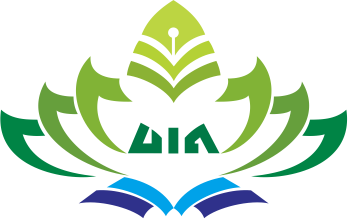 SkripsiDiajukan Untuk Melengkapi Tugas-Tugas Dan Memenuhi Syarat-Syarat Guna Memperoleh Gelar Sarjana Sosial (S.Sos) dalam Ilmu Dakwah Dan Ilmu KomunikasiOleh :Zhafina AmalinaNPM : 1541010079Jurusan : Komunikasi Penyiaran IslamPembimbing I : Dra. Siti Binti AZ, M.SiPembimbing II : Yunidar Cut Mutia Yanti, S.Sos., M.Sos.IFAKULTAS DAKWAH DAN ILMU KOMUNIKASI UNIVERSITAS ISLAM NEGERI RADEN INTAN LAMPUNG2018/2019